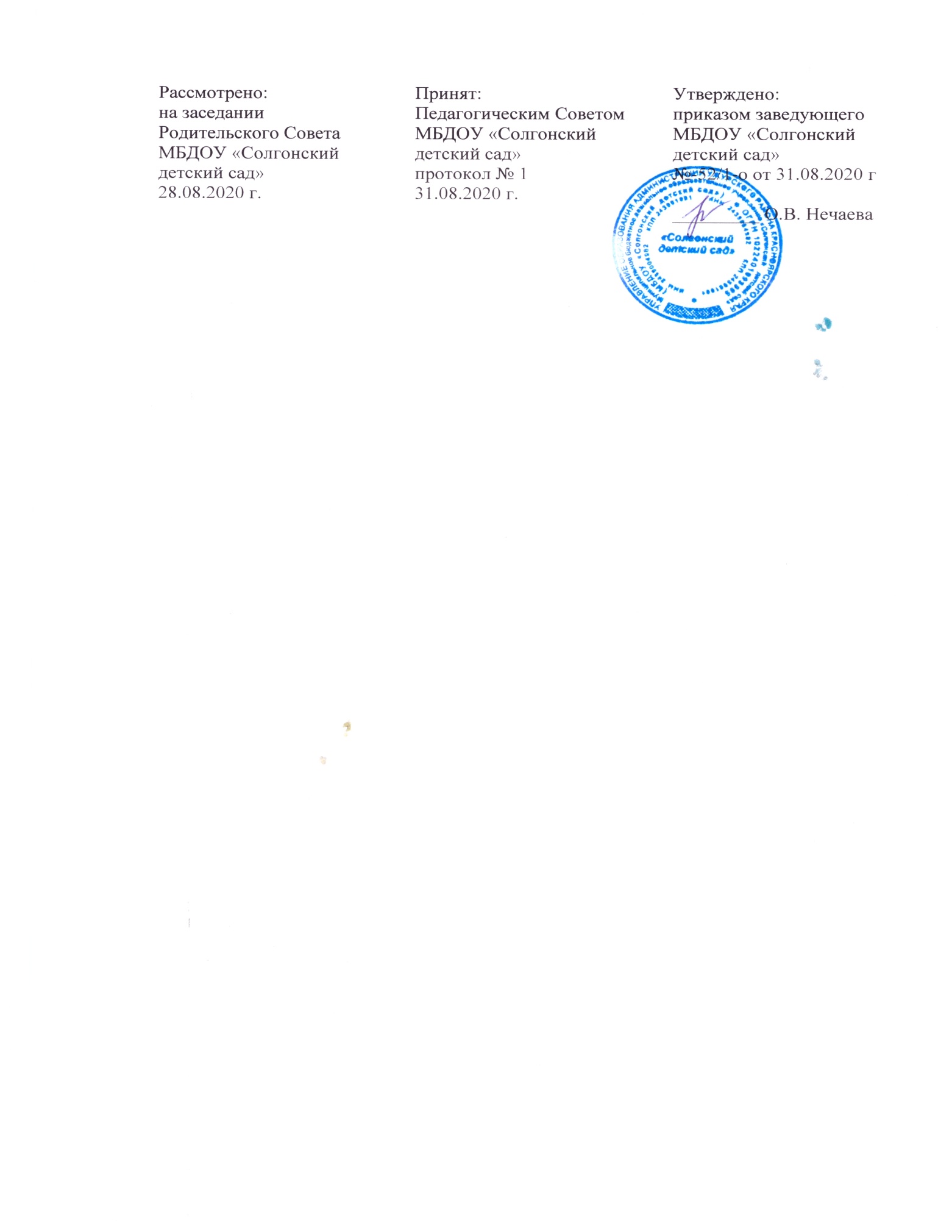 Положение о Публичном Докладесостояния и результатов развитиямуниципального бюджетного  дошкольного образовательного учреждения«Солгонский детский сад»с. Солгон2020 г.